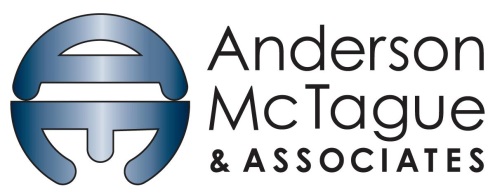 Supplemental Sexual Abuse Information Application  If Yes, please attach a summary of the incident including a full description, and the outcome  Name of Applicant:Do you have a written abuse protocol for your employees and volunteers?            Yes   No      Has your protocol been approved by yourGoverning body                                                                                          Yes   No      Legal Counsel                                                                                              Yes   No      Do you have a written abuse protocol for your employees and volunteers?            Yes   No      Has your protocol been approved by yourGoverning body                                                                                          Yes   No      Legal Counsel                                                                                              Yes   No      Do you have a written abuse protocol for your employees and volunteers?            Yes   No      Has your protocol been approved by yourGoverning body                                                                                          Yes   No      Legal Counsel                                                                                              Yes   No      Does your employment and volunteer application include questions about whether the individual has ever been   convicted of any crime, including sex-related or child-abuse related offenses?        Yes   No      Does your employment and volunteer application include questions about whether the individual has ever been   convicted of any crime, including sex-related or child-abuse related offenses?        Yes   No      Does your employment and volunteer application include questions about whether the individual has ever been   convicted of any crime, including sex-related or child-abuse related offenses?        Yes   No      Do you routinely request and receive background investigations on the following individuals?           Employees          Yes   No          Coaches              Yes   No                        
         Volunteers          Yes   No         Officials               Yes   No           If Yes, how often:      Do you routinely request and receive background investigations on the following individuals?           Employees          Yes   No          Coaches              Yes   No                        
         Volunteers          Yes   No         Officials               Yes   No           If Yes, how often:      Do you routinely request and receive background investigations on the following individuals?           Employees          Yes   No          Coaches              Yes   No                        
         Volunteers          Yes   No         Officials               Yes   No           If Yes, how often:      4.     What type of Criminal background check is performed?    Provincial       Federal       Abuse-registry4.     What type of Criminal background check is performed?    Provincial       Federal       Abuse-registry4.     What type of Criminal background check is performed?    Provincial       Federal       Abuse-registry5.     While waiting for results of background investigations, are individuals permitted to work with minors?  Yes   No6.      Do you permanently and securely keep records of police & background checks including reference numbers/applicants         names & dates for all relevant personnel?      Yes   No      5.     While waiting for results of background investigations, are individuals permitted to work with minors?  Yes   No6.      Do you permanently and securely keep records of police & background checks including reference numbers/applicants         names & dates for all relevant personnel?      Yes   No      5.     While waiting for results of background investigations, are individuals permitted to work with minors?  Yes   No6.      Do you permanently and securely keep records of police & background checks including reference numbers/applicants         names & dates for all relevant personnel?      Yes   No      7.     Please describe the procedure you follow if a background investigation reveals a past offence of any kind:7.     Please describe the procedure you follow if a background investigation reveals a past offence of any kind:7.     Please describe the procedure you follow if a background investigation reveals a past offence of any kind:8.     At staff/volunteer orientations, do you discuss physical/sexual abuse, including how to recognize the signs, what            to do if a member reports someone molested him/her, etc?  Yes   No    Is this training provided annually?  Yes   NoIs it mandatory that all employees and volunteers receive this orientation and training?    Yes   NoIs there an acknowledgement signed by all employees and volunteers that they have received the orientation and training?      Yes   No8.     At staff/volunteer orientations, do you discuss physical/sexual abuse, including how to recognize the signs, what            to do if a member reports someone molested him/her, etc?  Yes   No    Is this training provided annually?  Yes   NoIs it mandatory that all employees and volunteers receive this orientation and training?    Yes   NoIs there an acknowledgement signed by all employees and volunteers that they have received the orientation and training?      Yes   No8.     At staff/volunteer orientations, do you discuss physical/sexual abuse, including how to recognize the signs, what            to do if a member reports someone molested him/her, etc?  Yes   No    Is this training provided annually?  Yes   NoIs it mandatory that all employees and volunteers receive this orientation and training?    Yes   NoIs there an acknowledgement signed by all employees and volunteers that they have received the orientation and training?      Yes   No9.    Do you conduct any activities away from the premises (such as day trips, overnight trips, etc.)      Yes   No      9.    Do you conduct any activities away from the premises (such as day trips, overnight trips, etc.)      Yes   No      9.    Do you conduct any activities away from the premises (such as day trips, overnight trips, etc.)      Yes   No      If yes, please provide full details:If yes, please provide full details:10.   Do you have a written crisis management plan in place for dealing with member, employees, victims, parents,          authorities and media if you have an incident of abuse?    Yes   No      If Yes, Please attach a copy      Are written reports made of the investigation?    Yes   No    Are the records permanently kept on file?   Yes   No10.   Do you have a written crisis management plan in place for dealing with member, employees, victims, parents,          authorities and media if you have an incident of abuse?    Yes   No      If Yes, Please attach a copy      Are written reports made of the investigation?    Yes   No    Are the records permanently kept on file?   Yes   No10.   Do you have a written crisis management plan in place for dealing with member, employees, victims, parents,          authorities and media if you have an incident of abuse?    Yes   No      If Yes, Please attach a copy      Are written reports made of the investigation?    Yes   No    Are the records permanently kept on file?   Yes   No11.  Have you ever had an incident which resulted in an allegation of physical or sexual abuse?    Yes     No      11.  Have you ever had an incident which resulted in an allegation of physical or sexual abuse?    Yes     No      11.  Have you ever had an incident which resulted in an allegation of physical or sexual abuse?    Yes     No      Please describe any additional measures taken by your organization to prevent sexual abuse of minors:Please describe any additional measures taken by your organization to prevent sexual abuse of minors: